ЗАТВЕРДЖЕНОНаказ Державної митної служби України від 13.11.2020 № 520Методичні рекомендації щодо заповнення митної декларації окремого типу у вигляді структурованого електронного повідомлення Із змінами внесеними наказом Держмитслужбивід 25.02.2021 р. № 126Робота з системою NCTS1.1.	Вхід в системуДля подання декларації в режим спільного транзиту необхідно здійснити вхід в систему, внести дані користувача та натиснути кнопку «Enter».1. У поле «TIN» внесіть ідентифікаційний номер відправника.2. У  поле «Login» внесіть логін користувача.3.  поле «Password» внесіть пароль користувача.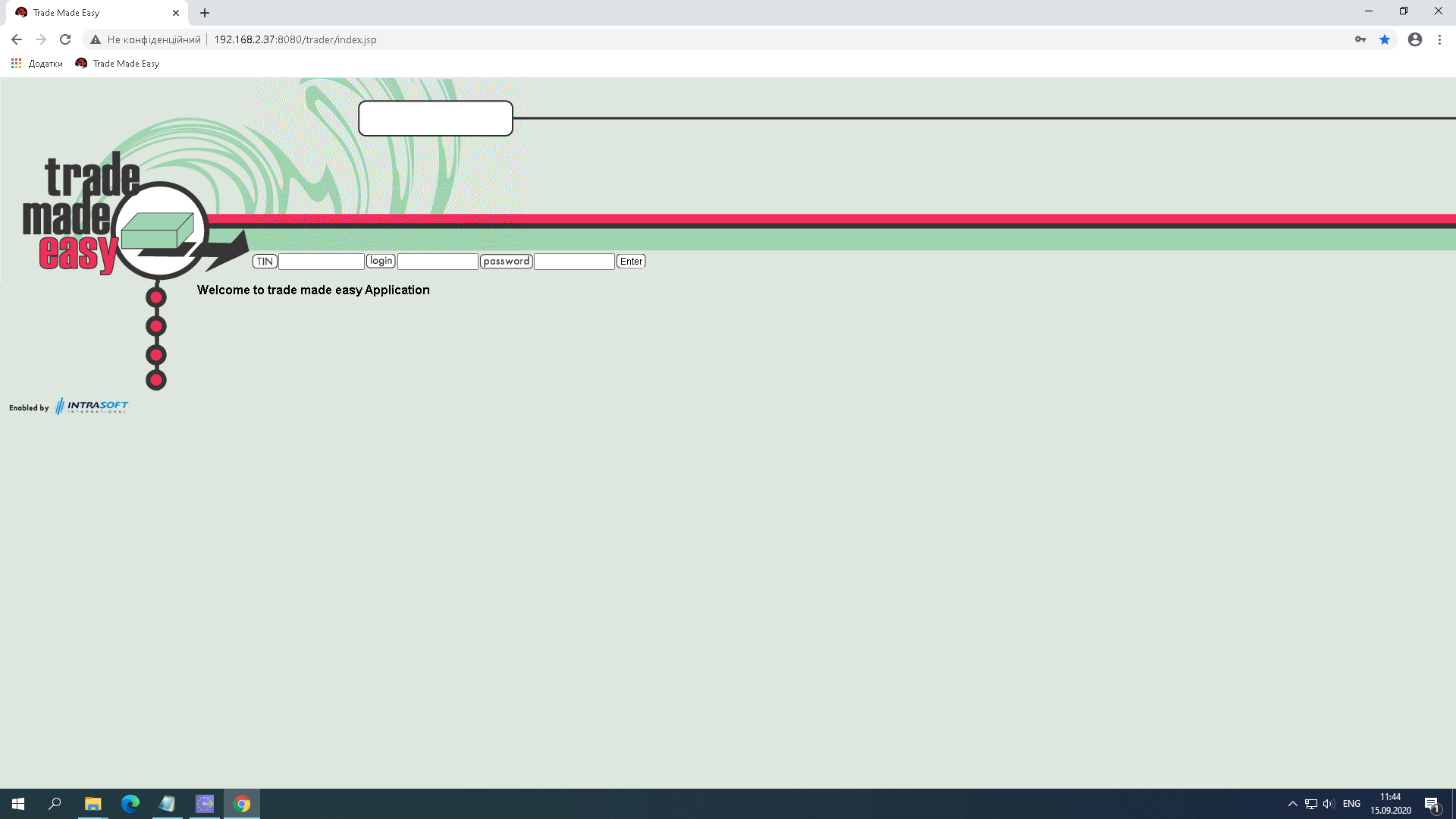 На період навчання для роботи з системою користувачі використовують тестові TIN, логін та пароль.URL - http://80.91.165.137:8080/trader/TIN: 5000575Логін: eleniПароль: eleni2 1.2.	Створення нової деклараціїДля створення нової декларації необхідно здійснити такі дії:1. Натисніть кнопку «Суб’єкт».2. Натисніть кнопку «Суб’єкт в місці відправлення».3. Натисніть кнопку «Декларація».4. Натисніть кнопку «Створити нову».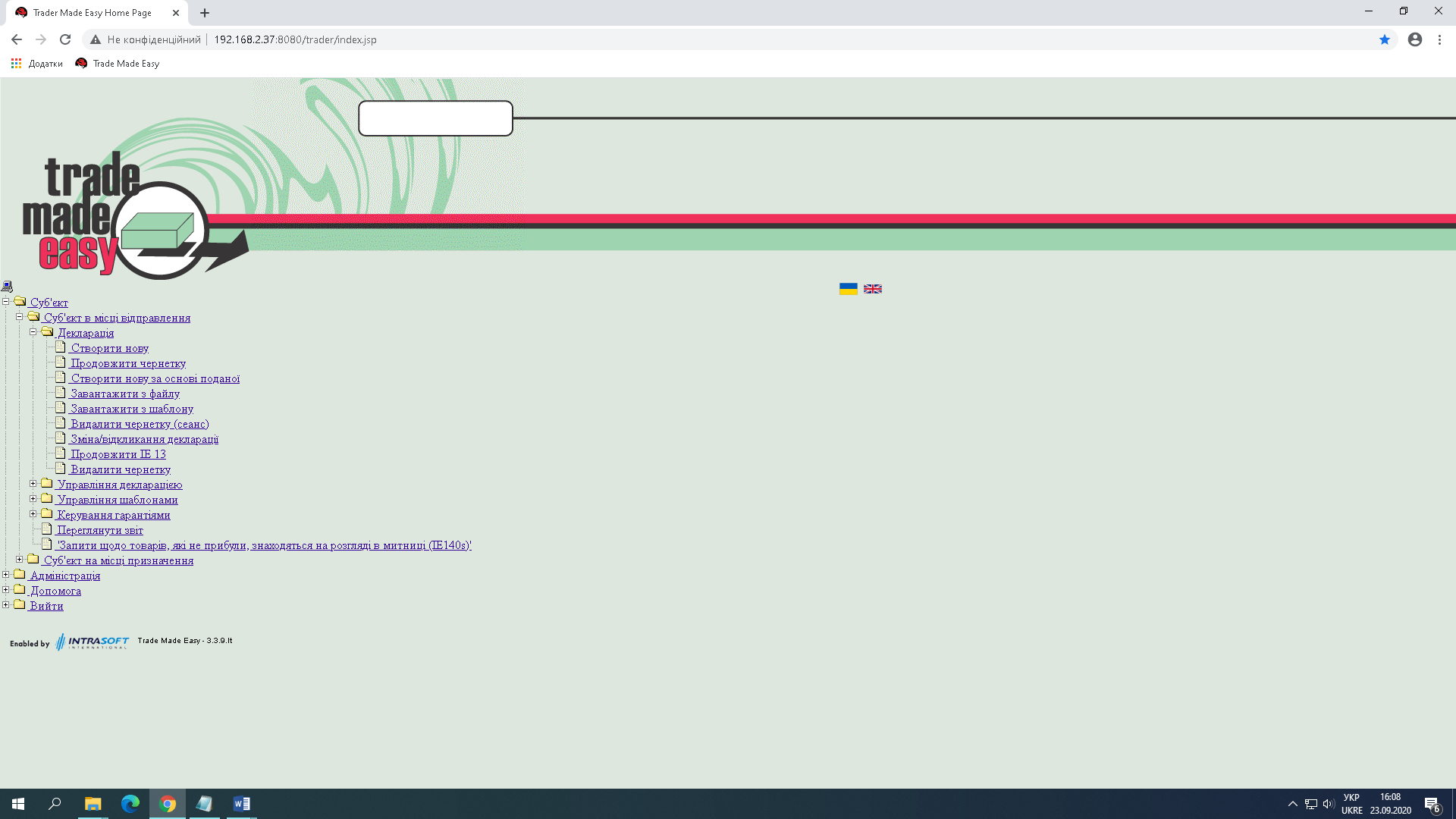 Пошук деклараціїДля пошуку декларації необхідно здійснити такі дії:1. Натисніть кнопку «Суб’єкт».2. Натисніть кнопку «Суб’єкт в місці відправлення».3. Натисніть кнопку «Управління декларацією».4. Натисніть кнопку «Простий пошук» або «Розширений пошук».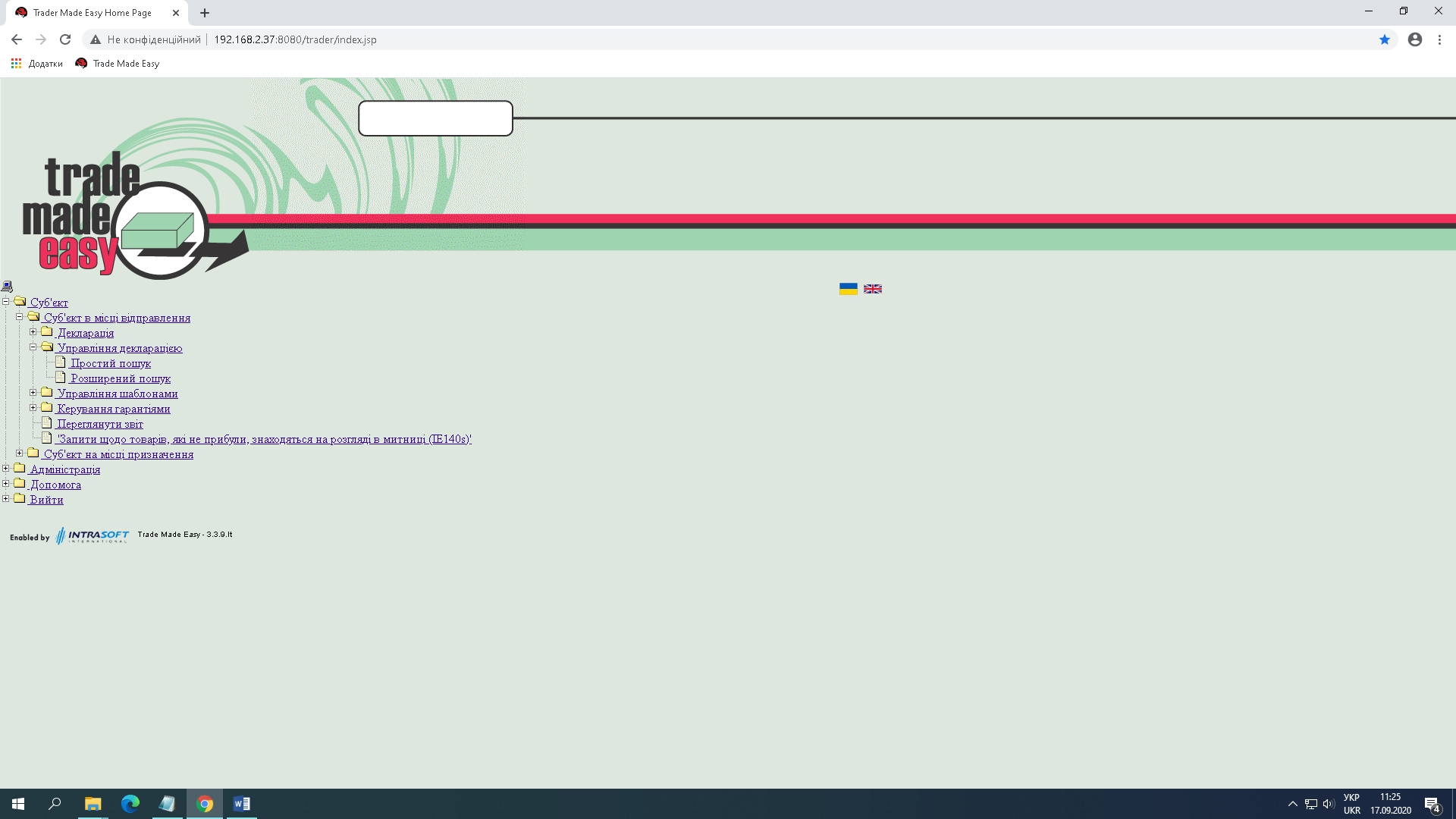 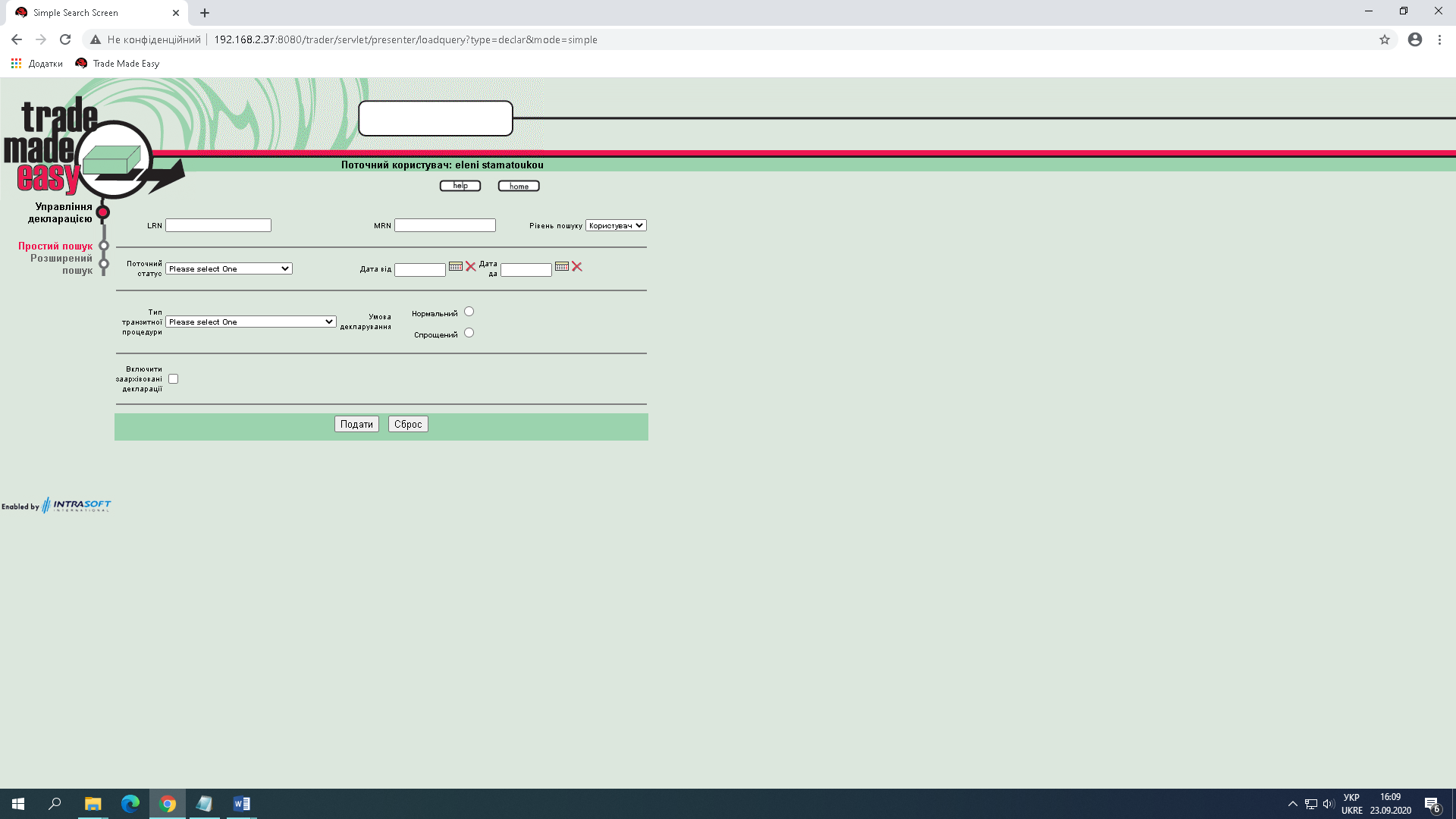 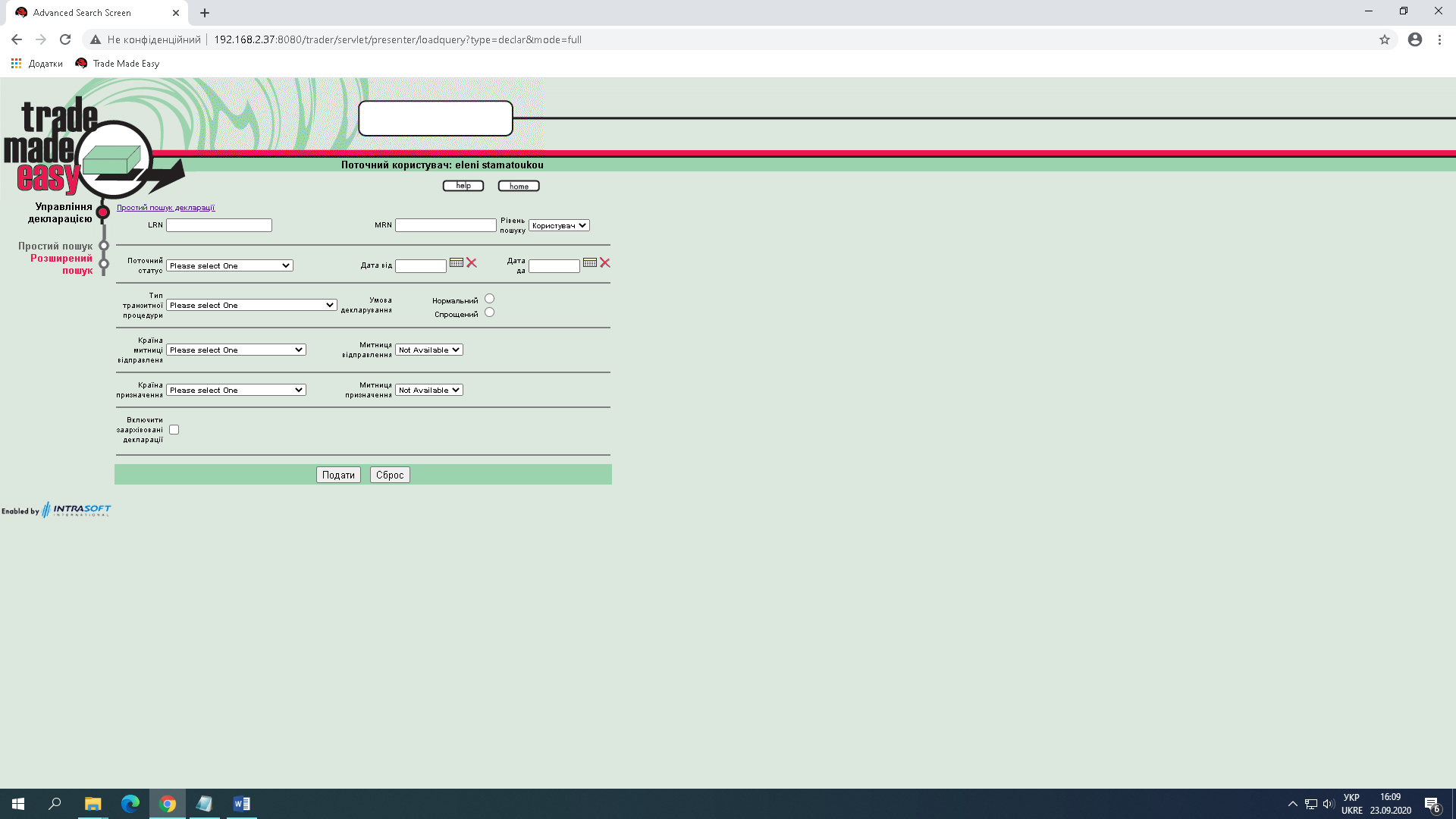 Зміна/відкликання деклараціїДля зміни/відкликання декларації необхідно здійснити такі дії:1. Натисніть кнопку «Суб’єкт».2. Натисніть кнопку «Суб’єкт в місці відправлення».3. Натисніть кнопку «Декларація».4. Натисніть кнопку «Зміна/відкликання декларації».5. Виберіть декларацію зі списку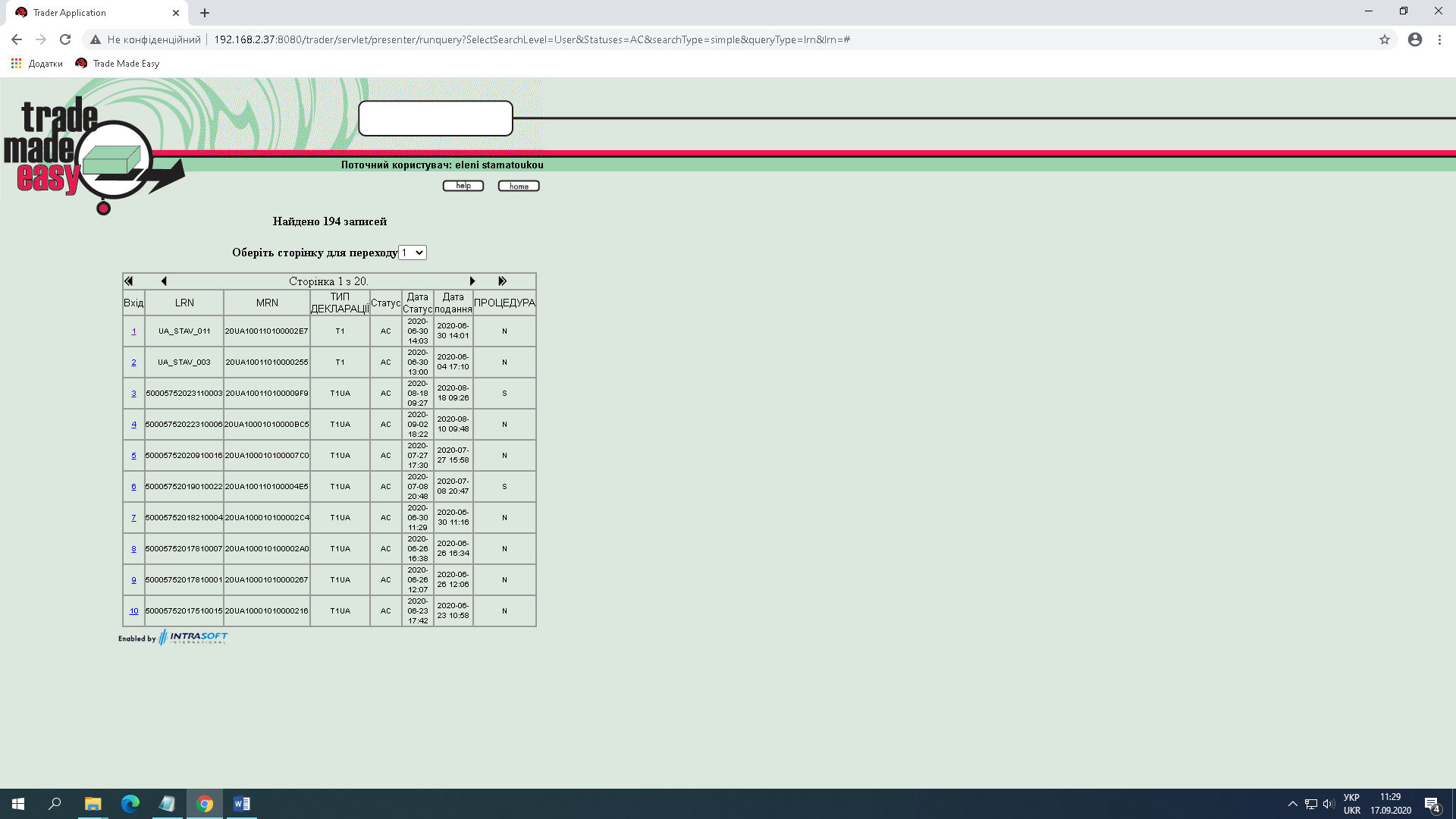 6. Виберіть зі списку ліворуч дію, яку необхідно здійснити.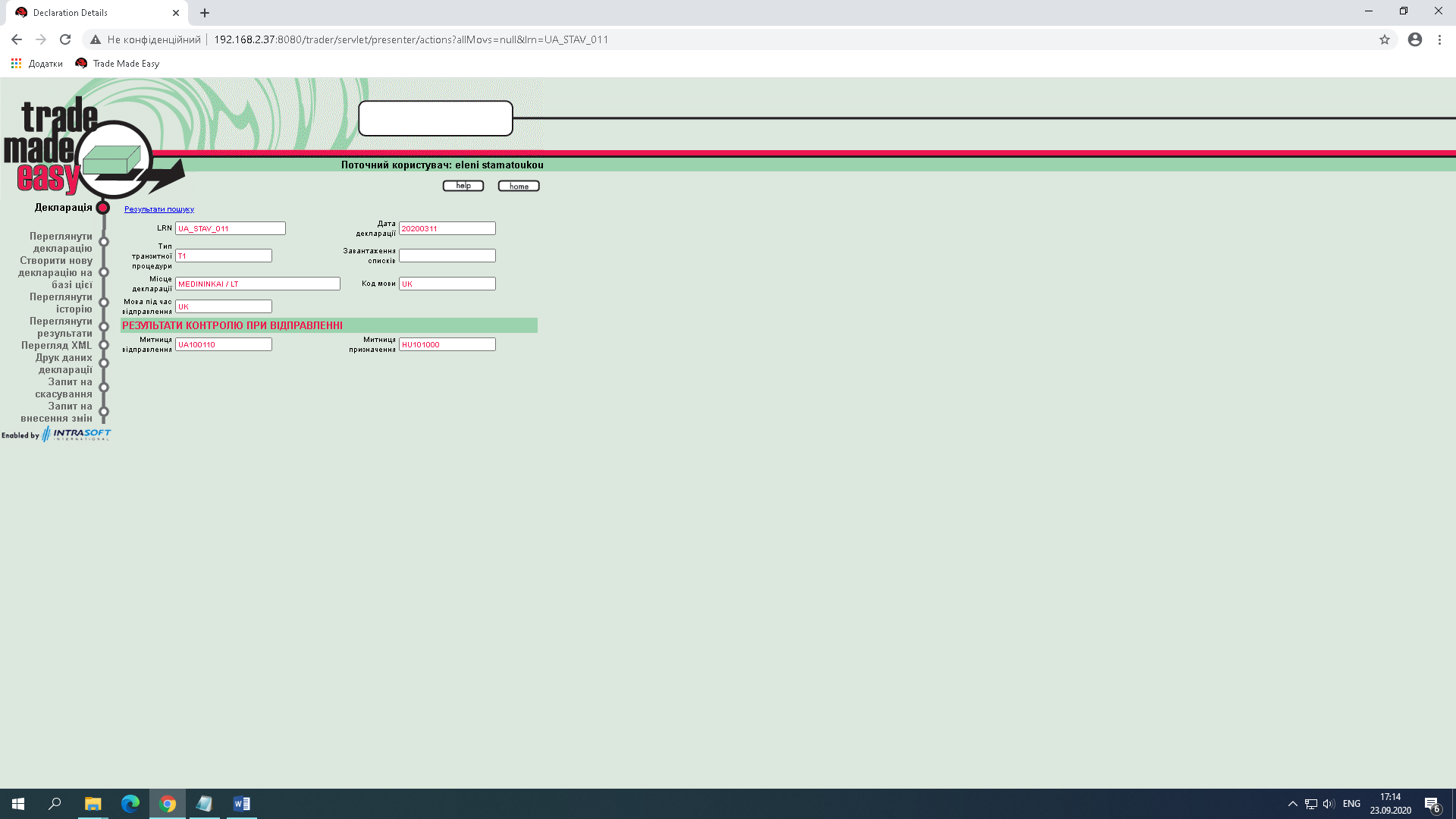 1.5. Створення шаблону деклараціїДля створення шаблону декларації необхідно здійснити такі дії:1. Створити нову декларацію.2. Після заповнення необхідних даних натиснути кнопку «Зберегти як шаблон».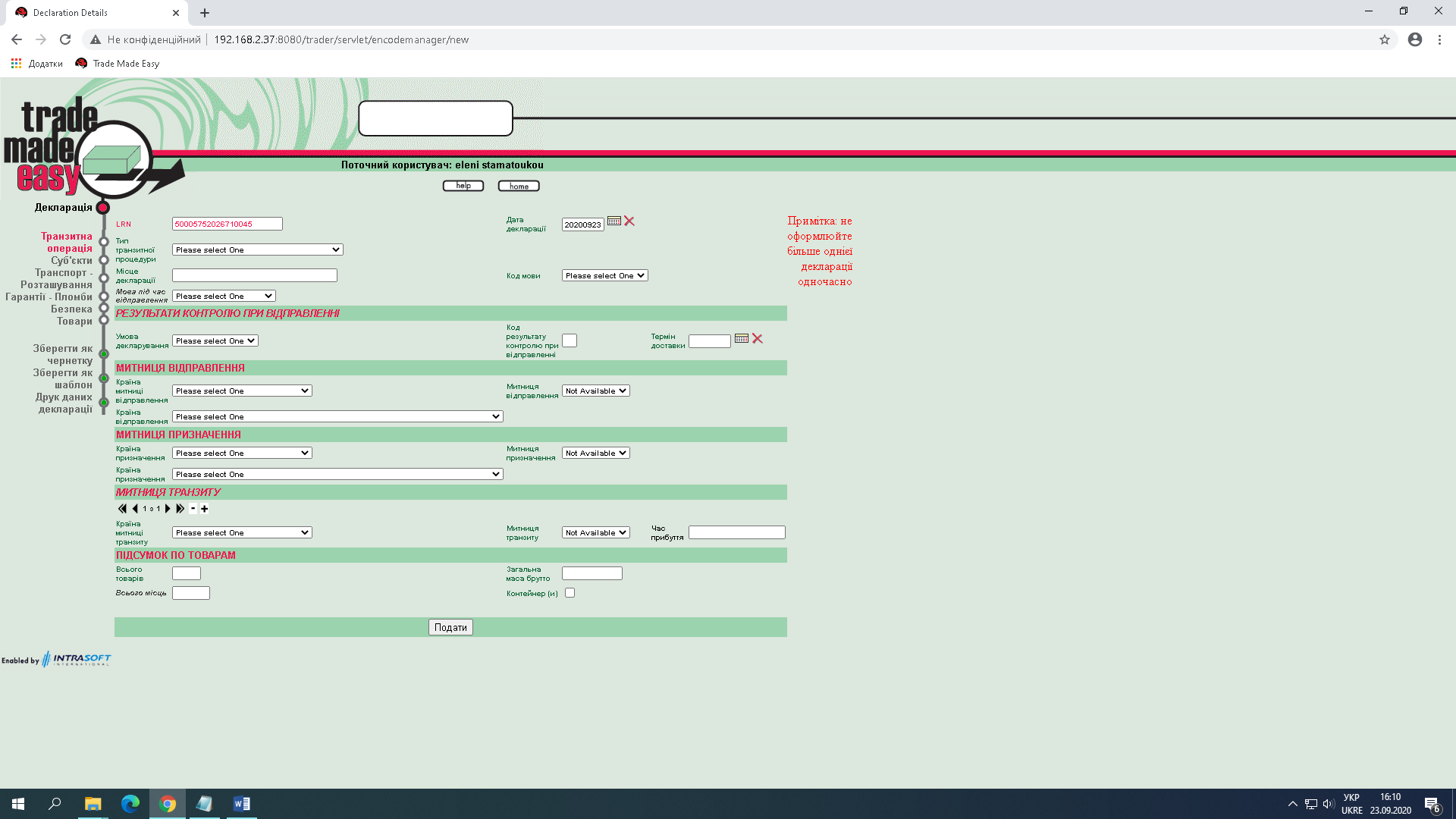 1.6. Створення декларації на основі шаблонуДля створення декларації на основі шаблону необхідно здійснити такі дії:1. Натисніть кнопку «Суб’єкт».2. Натисніть кнопку «Суб’єкт у місці відправлення».3. Натисніть кнопку «Декларація».4. Натисніть кнопку «Завантажити з шаблону».1.7. Збереження чернетки деклараціїДля збереження чернетки декларації необхідно здійснити такі дії:1. Створити нову декларацію.2. Після заповнення необхідних даних натиснути кнопку «Зберегти як чернетку».1.8. Продовження роботи над чернеткою деклараціїДля продовження роботи над чернеткою декларації необхідно здійснити такі дії:1. Натисніть кнопку «Суб’єкт».2. Натисніть кнопку «Суб’єкт в місці відправлення».3. Натисніть кнопку «Декларація».4. Натисніть кнопку «Продовжити чернетку».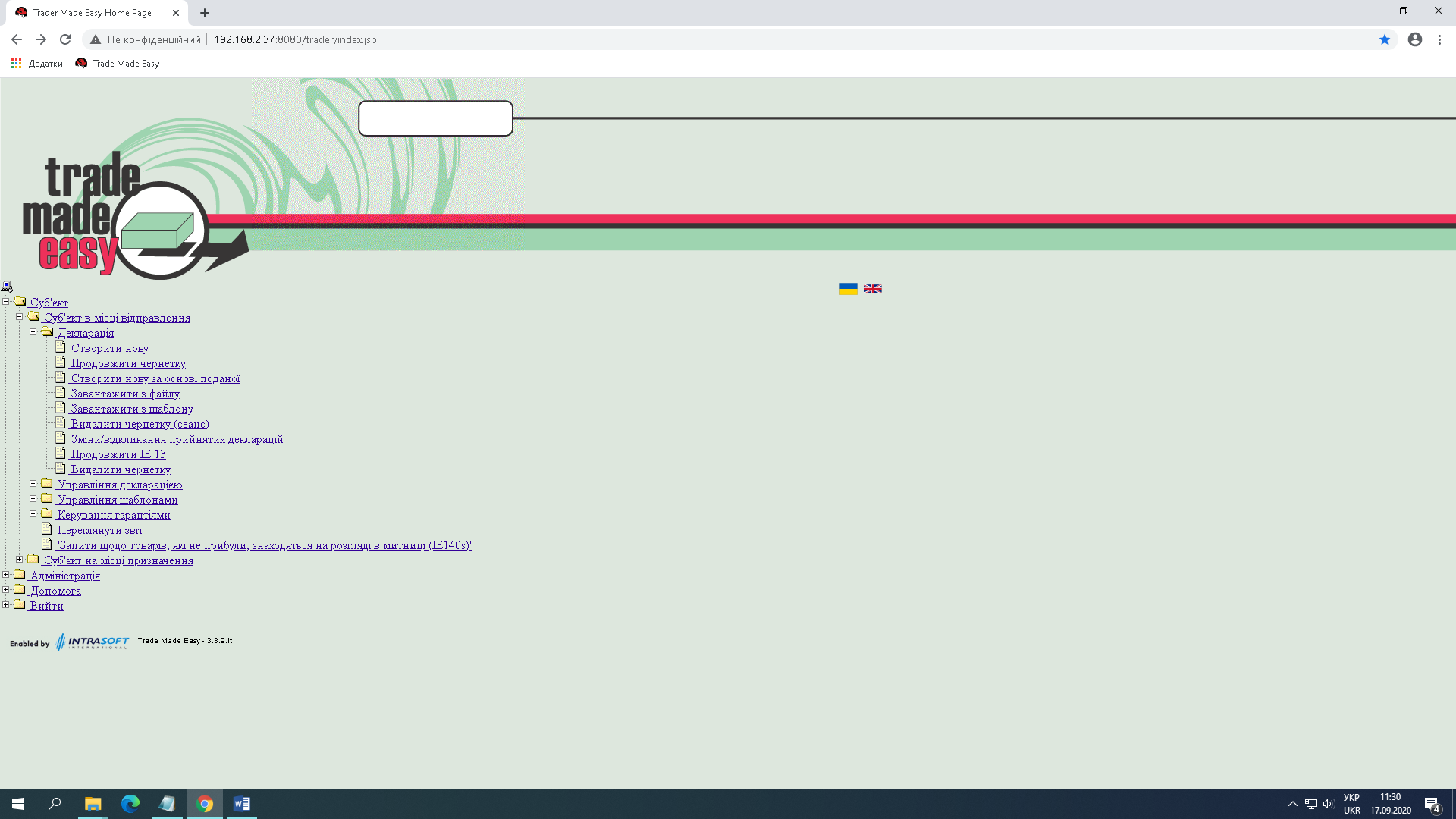 1.9. Створення декларації на основі поданоїДля створення декларації на основі поданої необхідно здійснити такі дії:1. Натисніть кнопку «Суб’єкт».2. Натисніть кнопку «Суб’єкт в місці відправлення».3. Натисніть кнопку «Декларація».4. Натисніть кнопку «Створити нову на основі поданої».5. Виберіть декларацію зі списку, на основі якої буде створена нова декларація.Заповнення декларації окремого типу в системі NCTSТРАНЗИТНА ОПЕРАЦІЯУ разі застосування порталу «Trade Made Easy» поле «LRN» заповнюється автоматично системою, генеруючи локальний довідковий номер митної декларації окремого типу, що має присвоюватись суб’єктом режиму за допомогою програмно-інформаційного забезпечення.У поле «Тип транзитної процедури» вноситься код національної транзитної процедури – «T1UA».У поле «Дата декларації» вноситься дата заповнення та подання митної декларації окремого типу із використанням календаря у форматі «РРРРММДД», де РРРР – рік, ММ – місяць, ДД – число.У поле «Місце декларації» кирилицею вноситься назва населеного пункту, у якому було заповнено митну декларацію окремого типу (наприклад, м. Київ).У полях «Код мови» та «Мова під час відправлення» із випадаючого списку обирається українська мова («UA», «Українська» або «Ukrainian»).Результати контролю при відправленніПідрозділ не заповнюється.Митниця відправленняУ полях «Країна митниці відправлення» та «Країна відправлення» з випадаючого списку обирається «Україна» («Ukraine»).У полі «Митниця відправлення» з випадаючого списку обирається код структурного підрозділу в якому здійснюється митне оформлення.Митниця призначенняУ полях «Країна митниці призначення»  та «Країна призначення» з випадаючого списку обирається «Україна» («Ukraine»).У полі «Митниця призначення» з випадаючого списку обирається код підрозділу митного оформлення, до якого товари будуть доставлені для завершення режиму спільного транзиту.Митниця транзитуУ полі «Країна митниці транзиту» з випадаючого списку обирається «Україна» («Ukraine»).У полі «Митниця транзиту» вказується код UA120000.Підсумок по товарамУ поле «Всього товарів» вноситься загальна кількість задекларованих товарів у митній декларації окремого типу.У поле «Всього місць» вноситься загальна кількість місць з товарами, задекларованими у митній декларації окремого типу. Загальна кількість місць відповідає сумі кількості товарів в упаковці, кількості товарів без упаковки та кількості товарів, що перевозяться насипом/навалом за кожною з товарних позицій.У поле «Загальна маса брутто» вноситься загальна маса брутто (у кілограмах) всіх задекларованих товарів з урахуванням упаковки (за виключенням контейнера та іншого транспортного обладнання) відповідно до товаросупровідних документів. Загальна маса брутто відповідає сумі маси брутто всіх задекларованих товарів.Якщо значення маси брутто перевищує 1 кілограм та має дробову частину, вона округлюється в такий спосіб: від 0.001 до 0.499 – до найближчого кілограма в бік зменшення; від 0.5 до 0.999 – до найближчого кілограма в бік збільшення. Маса брутто, менша за 1 кілограм, зазначається у форматі десяткових чисел з точністю до трьох знаків після коми (наприклад, 0.654 для пакунку в 654 грами).При цьому як розділювач використовується «.» (крапка).У поле «Контейнер (и)» вноситься відмітка про переміщення товарів у контейнері. Якщо товари переміщуються не в контейнері, то поле залишається порожнім.СУБ’ЄКТИ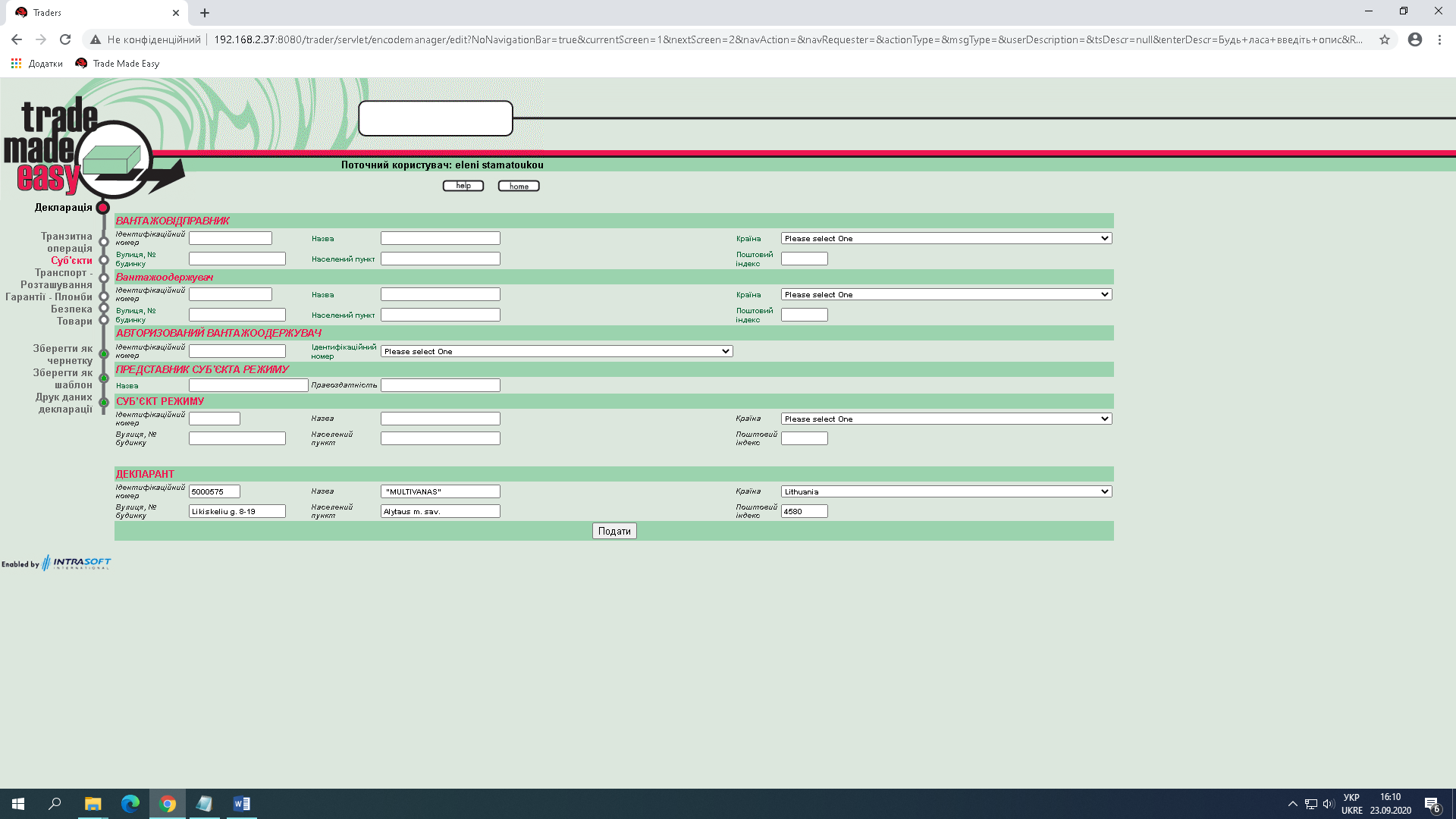 ВантажовідправникУ поле «Назва» вноситься повна назва (із зазначенням організаційно-правової форми) юридичної особи.У поле «Вулиця, № будинку» вносяться назва вулиці та номер будинку місцезнаходження юридичної. У полі «Країна» із випадаючого списку обирається країна місцезнаходження юридичної особи.У поле «Поштовий індекс» вноситься поштовий індекс місцезнаходження юридичної особи.У поле «Населений пункт» вноситься назва населеного пункту місцезнаходження юридичної особи.У поле «Ідентифікаційний номер» вноситься ідентифікаційний номер вантажовідправника із зазначенням коду країни, наприклад «CCХХХХХХХХХХ», де «СС» – код альфа-2 країни реєстрації вантажовідправника, «ХХХХХХХХХХ» – ідентифікаційний номер вантажовідправника. У разі відсутності ідентифікаційного номера вантажовідправника замість нього зазначається «0000000000».ВантажоодержувачУ поле «Назва» вноситься повна назва (із зазначенням організаційно-правової форми) юридичної особи.У поле «Вулиця, № будинку» вносяться назва вулиці та номер будинку місцезнаходження юридичної особи. У полі «Країна» із випадаючого списку обирається країна місцезнаходження юридичної особи.У поле «Поштовий індекс» вноситься поштовий індекс місцезнаходження юридичної особи.У поле «Населений пункт» носиться назва населеного пункту місцезнаходження юридичної особи.У поле «Ідентифікаційний номер» вноситься ідентифікаційний номер вантажоодержувача із зазначенням коду країни, наприклад 
«ССХХХХХХХХХХ», де «СС» – код альфа-2 країни реєстрації вантажоодержувача, «ХХХХХХХХХХ» – ідентифікаційний номер вантажоодержувача (код ЄДРПОУ або код, отриманий відповідно до статті 455 Митного кодексу України).Авторизований вантажоодержувачПідрозділ не заповнюється.ПредставникПідгрупа даних заповнюється за умови подачі митної декларації окремого типу представником суб’єкта режиму.У поле «Назва» вноситься ідентифікаційний номер представника, відомості про повну назву (із зазначенням організаційно-правової форми) юридичної особи, або ідентифікаційний номер, прізвище та власне ім’я фізичної особи – підприємця.У поле «Правоздатність» вносяться реквізити (номер і дата) договору, на підставі якого представник надає послуги з декларування товарів у режим спільного транзиту.Суб’єкт режимуУ поле «Назва» вноситься повна назва (із зазначенням організаційно-правової форми) юридичної особи.У  поле «Вулиця, № будинку» вносяться назва вулиці та номер будинку місцезнаходження юридичної особи. У полі «Країна» із випадаючого списку обирається країна місцезнаходження юридичної особи.У поле «Поштовий індекс» вноситься поштовий індекс місцезнаходження юридичної особи.У поле «Населений пункт» носиться назва населеного пункту місцезнаходження юридичної особи.У поле «Ідентифікаційний номер» вноситься ідентифікаційний номер суб’єкта режиму із зазначенням коду країни, наприклад «ССХХХХХХХХХХ», де «СС» – код альфа-2 країни реєстрації суб’єкта режиму, «ХХХХХХХХХХ» – ідентифікаційний номер суб’єкта режиму (код ЄДРПОУ або код, отриманий відповідно до статті 455 Митного кодексу України). ТРАНСПОРТ-РОЗТАШУВАННЯ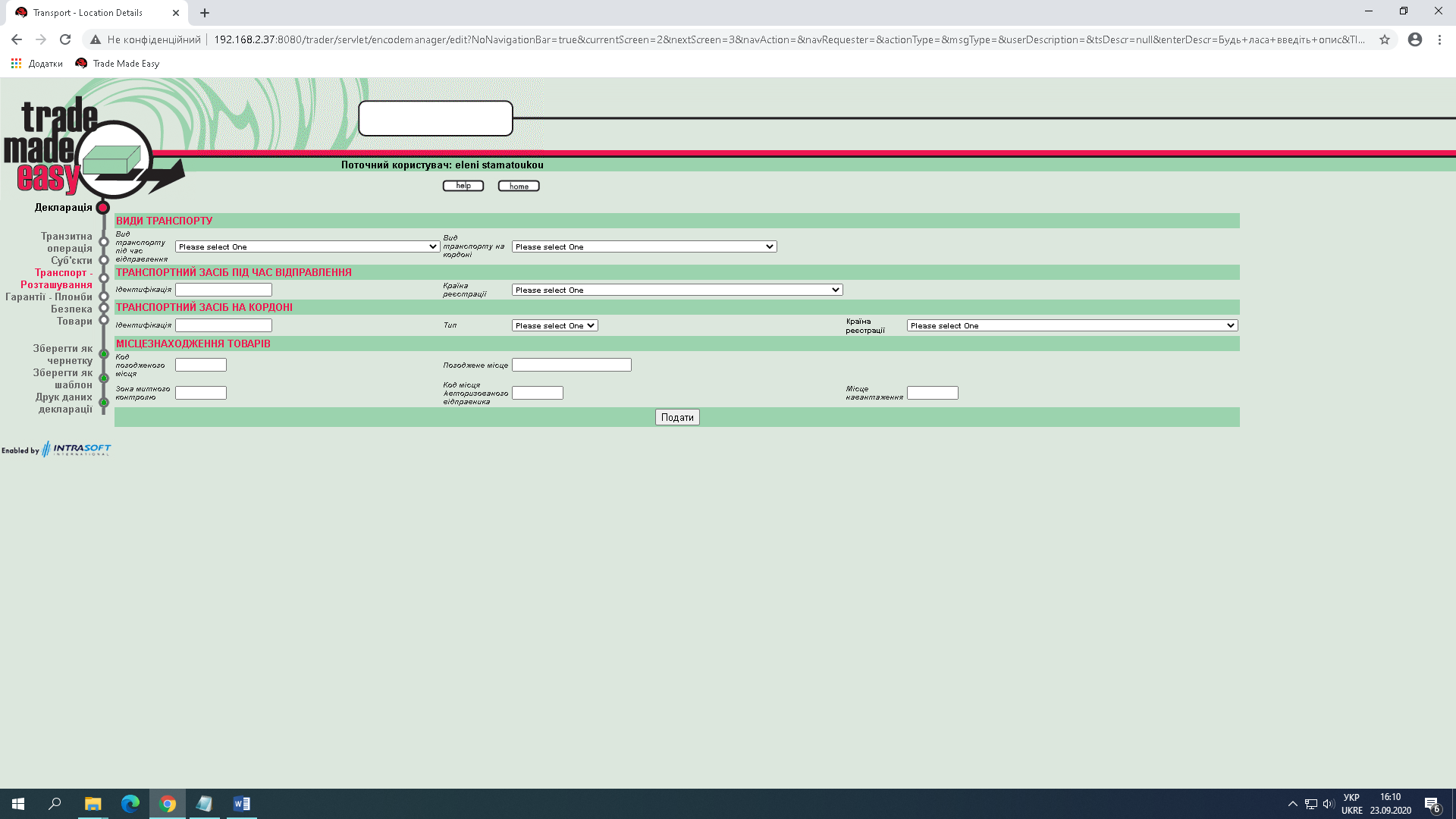 Види транспортуУ полі «Вид транспорту під час відправлення» із випадаючого списку обирається двозначний код виду відповідного транспорту (код виду транспорту відповідно до класифікатора видів транспорту, в якому безпосередньо розміщено задекларовані товари під час проведення митних формальностей у митниці відправлення). У полі «Вид транспорту на кордоні» із випадаючого списку обирається двозначний код виду відповідного транспорту (код виду транспорту відповідно до класифікатора видів транспорту).Транспортний засіб під час відправленняУ поле «Ідентифікація» вноситься реєстраційний номер транспортного засобу (тягача та причіпа/напівпричіпа), в якому безпосередньо розміщено задекларовані товари під час проведення митних формальностей у митниці відправлення. У полі «Країна реєстрації» із випадаючого спису обирається країна реєстрації транспортного засобу, в якому безпосередньо розміщено задекларовані товари під час проведення митних формальностей у митниці відправлення.У разі якщо тягач та причіп/напівпричіп зареєстровано в різних країнах, вноситься код країни реєстрації тягача.Транспортний засіб на кордоніУ поле «Ідентифікація» вноситься реєстраційний номер транспортного засобу (тягача та причіпа/напівпричіпа), в якому безпосередньо розміщено задекларовані товари під час проведення митних формальностей у митниці відправлення. У полі «Тип» із випадаючого списку обирається «Transport Type 2»У полі «Країна реєстрації» із випадаючого спису обирається країна реєстрації транспортного засобу, в якому безпосередньо розміщено задекларовані товари під час проведення митних формальностей у митниці відправлення.Місцезнаходження товарівПідрозділ не заповнюється.ГАРАНТІЇ-ПЛОМБИ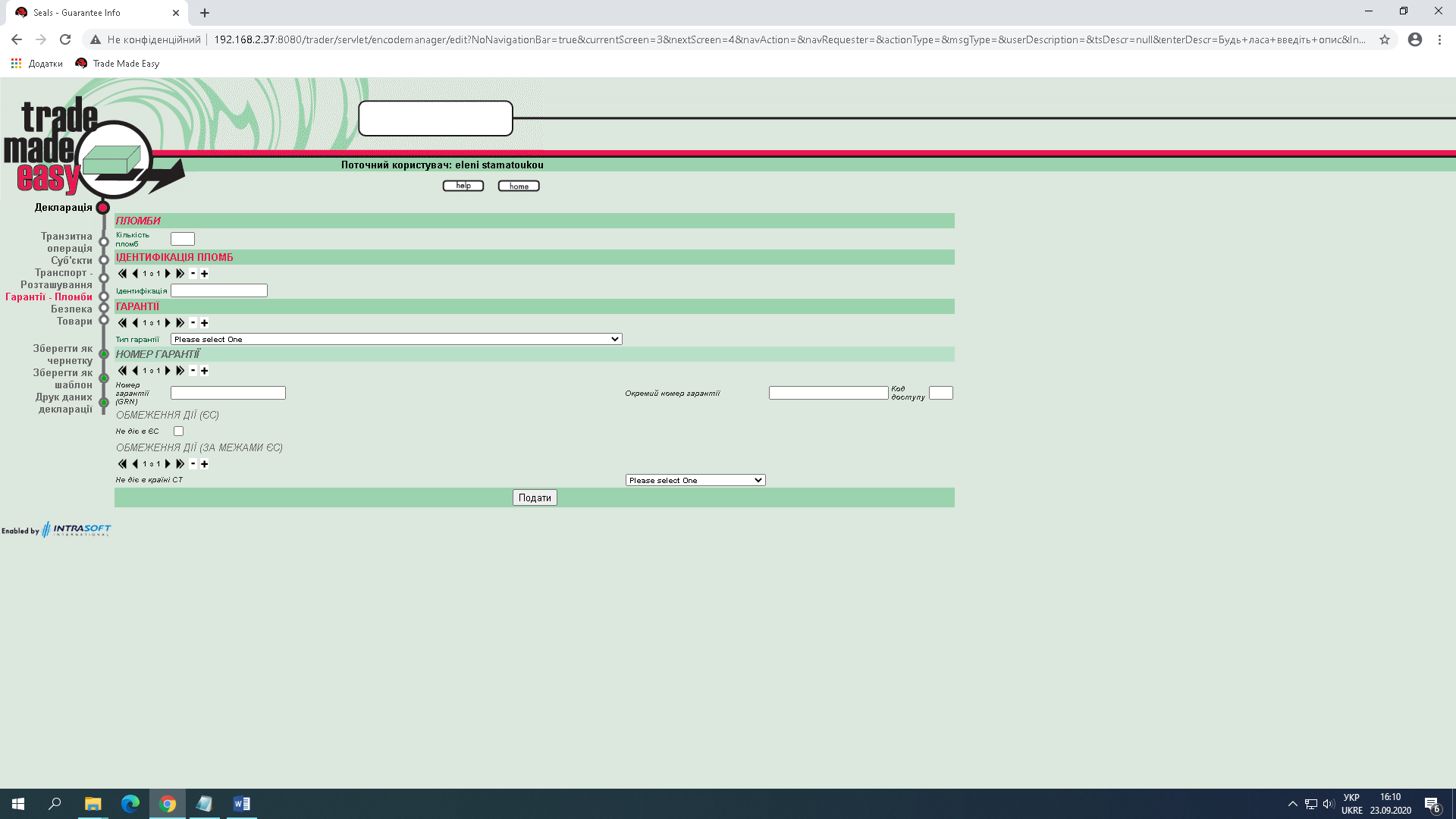 У підрозділи Пломби та Ідентифікація пломб вносяться пломби, під якими переміщуються товари (в разі наявності такої інформації у суб’єкта режиму).ГарантіїУ полі «Тип гарантії» обирається код «5».Номер гарантіїУ поле «Окремий номер гарантії» вноситься номер попередньої митної декларації або транзитної митної декларації за якою переміщуються товари. Інші поля у підрозділі не заповнюються.БЕЗПЕКАПоле «Увімкнути дані безпеки» не заповнюється.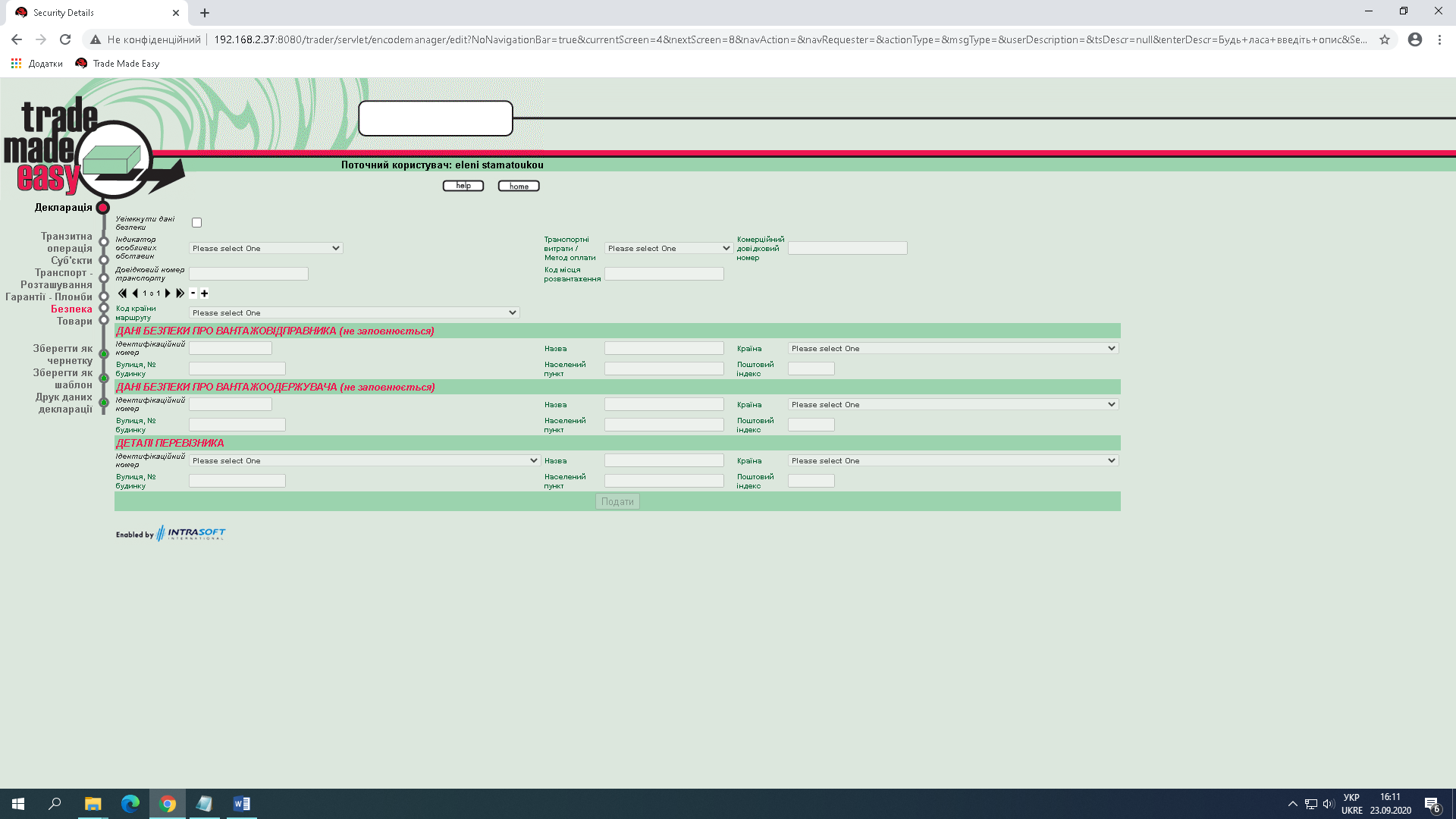 ТОВАРИЯкщо товарів більше одного, то інформація в групі «ТОВАРИ» вноситься по кожному з товарів.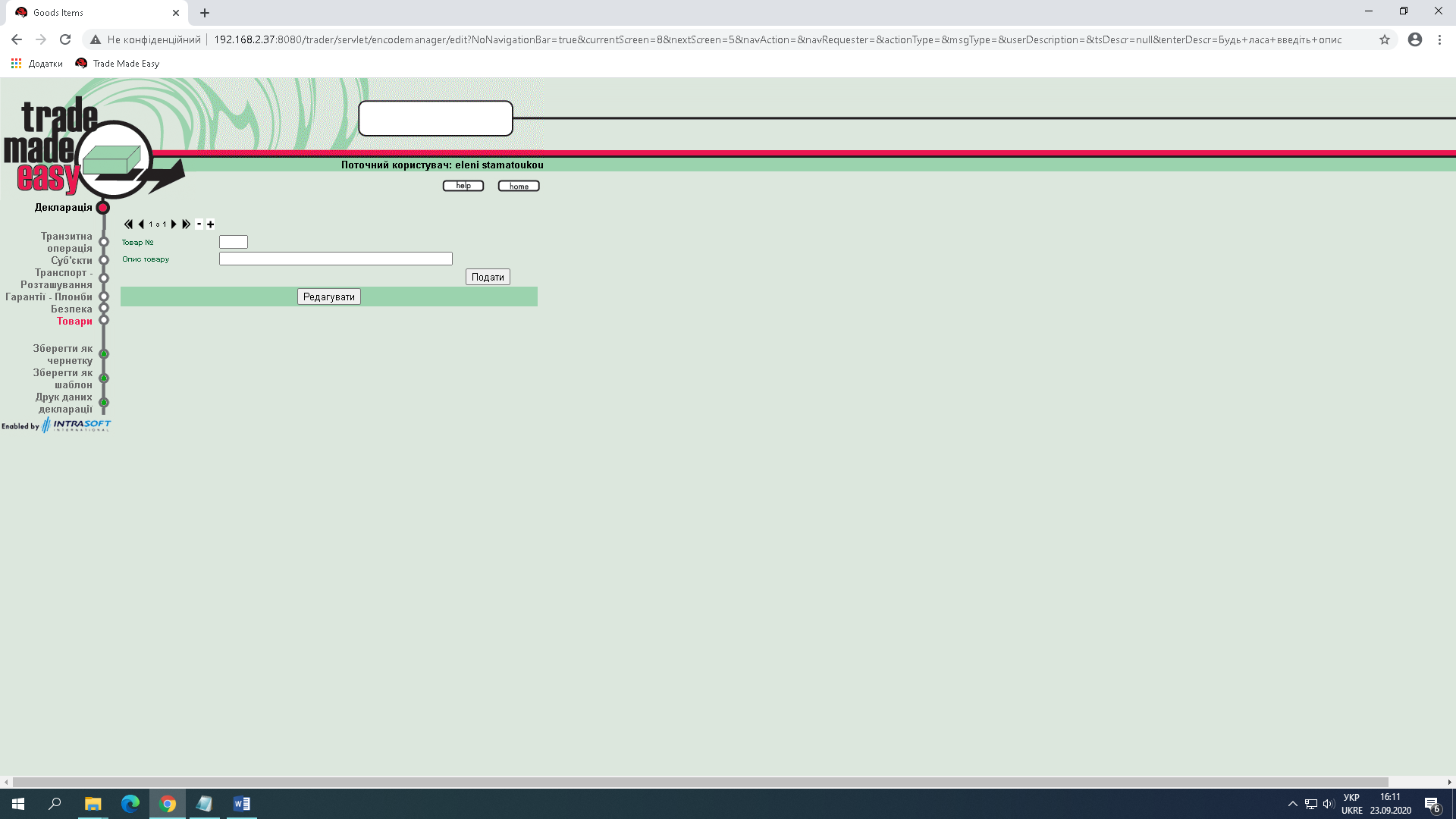 У поле «Товар №» вноситься порядковий номер товару у загальній кількості задекларованих товарів у митній декларації окремого типу.У поле «Опис товару» вноситься загальноприйнятий короткий торговельний опис товару. Цей опис має містити відомості, що дають змогу ідентифікувати товар та бути достатньо точними для класифікації товару за заявленим кодом. У разі якщо законодавством до заявленого товару (коду товару) передбачено застосування специфічних чи комбінованих (змішаних) ставок податків, опис таких товарів має включати відомості, необхідні для визначення бази оподаткування цих товарів (максимальний розмір поля – 280 символів).Для переходу на наступний етап натискається кнопка «Редагувати».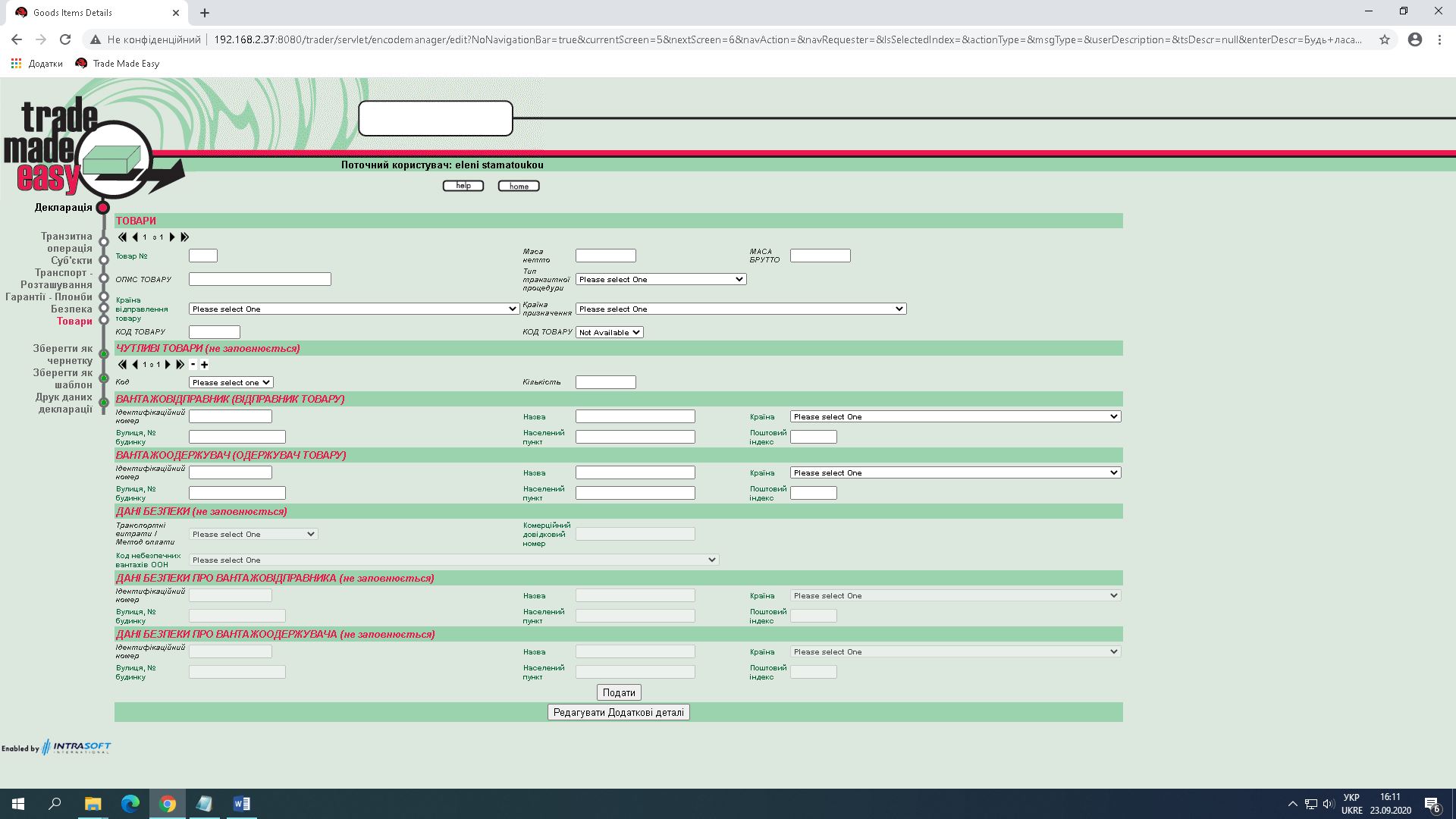 У полі «Країна відправлення товару» із випадаючого списку обирається країна, з якої здійснюється відправлення задекларованого товару. Поле заповнюється, якщо відправлення окремого товару здійснюється у складі консолідованого вантажу з кількох країн. Поле не заповнюється, якщо відправлення всіх задекларованих товарів здійснюється з однієї країни. У такому інформація про країну відправлення має вноситися до поля «Країна відправлення» групи даних «ТРАНЗИТНА ОПЕРАЦІЯ».У полі «Країна призначення» із випадаючого списку обирається остання країна призначення задекларованих товарів, а саме країна, до якої на момент випуску товарів у режим спільного транзиту ці товари мають бути доставлені. Поля «Країна відправлення товару» та «Країна призначення» заповнюються, якщо переміщення товару здійснюється у складі консолідованого вантажу до різних країн. Поля не заповнюються, якщо відправлення всіх задекларованих товарів здійснюється з однієї країни. У такому разі заповнюються поля «Країна відправлення» та «Країна призначення» в розділі «ТРАНЗИТНА ОПЕРАЦІЯ».У поле «Код товару» вноситься код товару відповідно до УКТ ЗЕД на рівні 6 знаків.У поле «Маса брутто» вноситься маса брутто (у кілограмах) задекларованого товару з урахуванням упаковки (за виключенням контейнера та іншого транспортного обладнання) відповідно до товаросупровідних документів. У поле «Маса нетто» вноситься маса нетто (у кілограмах) задекларованого товару без будь-якої упаковки відповідно до товаросупровідних документів.Поле «Тип транзитної процедури» залишається порожнім, оскільки тип транзитної процедури зазначається в розділі «ТРАНЗИТНА ОПЕРАЦІЯ».Якщо товари мають різних відправників, то по кожному товару заповнюється інформація про вантажовідправника та вантажоодержувача.Підрозділи Чутливі товари, Дані безпеки, Дані безпеки про вантажовідправника, та Дані безпеки вантажоодержувача не заповнюються.Для переходу на наступний етап натискається кнопка «Редагувати додаткові деталі».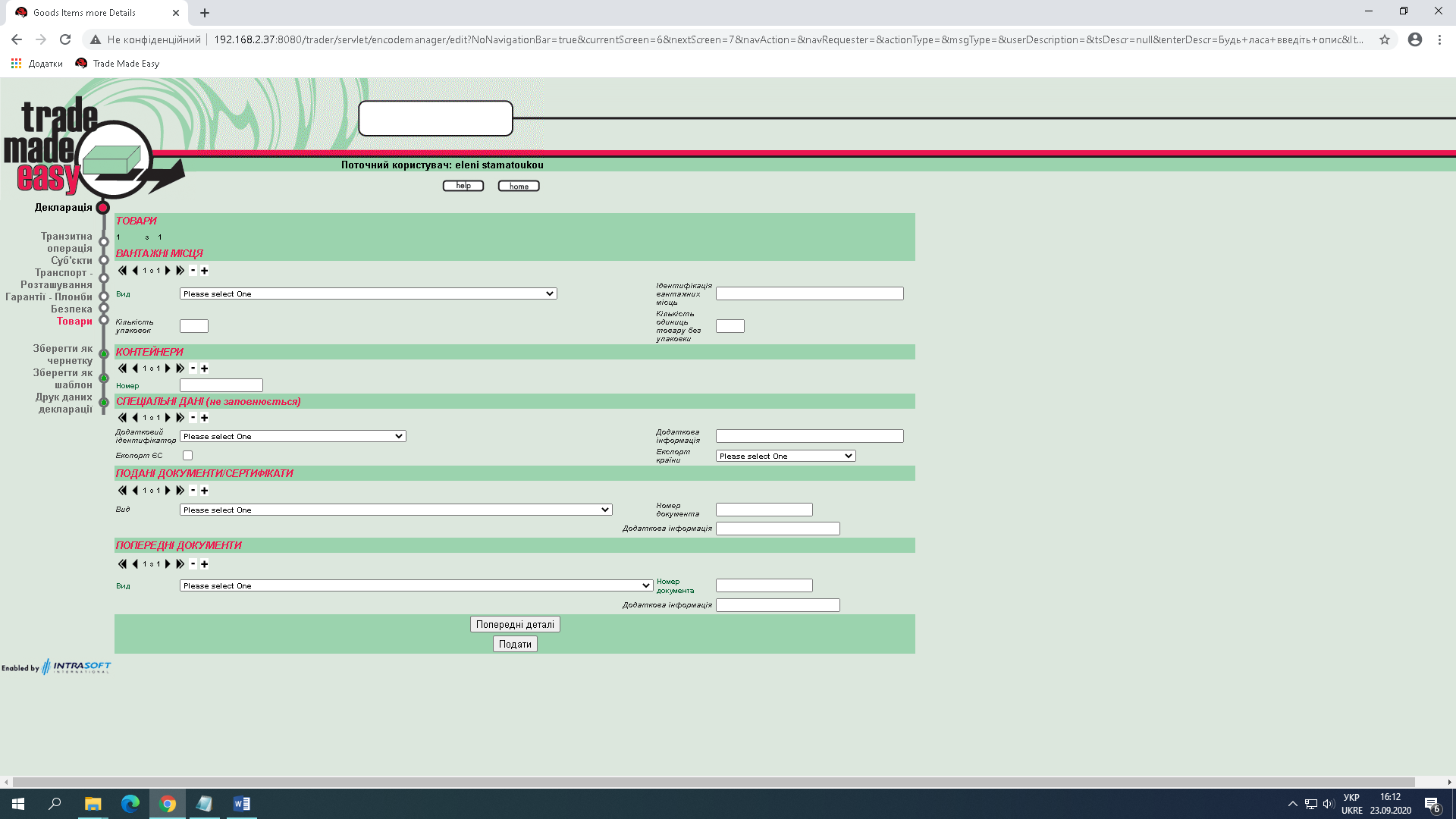 Вантажні місцяУ поле «Ідентифікація вантажних місць» вноситься інформація про маркування (ідентифікаційні ознаки), зазначена на окремих вантажних місцях, упаковках або тарі з товарами.В окремих випадках інформація про маркування може містити відомості про: номер контейнера за умови переміщення товарів у контейнері із накладенням пломб, що виключають можливість стороннього доступу до товару у контейнері без їх пошкодження; або унікальний номер відправлення (Unique Consignment Reference, UCR), сформований та зазначений згідно з рекомендаціями Всесвітньої митної організації; або посилання на товаросупровідні документи з детальним описом товарів, що дозволяє однозначно ідентифікувати товари та визначити їх кількість.У полі «Вид» із випадаючого списку обирається код виду упаковки або тари, найбільш наближений до характеристик пакування задекларованого товару, відповідно до класифікатора видів упаковок, затвердженого наказом Міністерства фінансів України від 20 вересня 2012 року № 1011 «Про затвердження відомчих класифікаторів інформації з питань державної митної справи, які використовуються у процесі оформлення митних декларацій».У поле «Кількість упаковок» вноситься загальна кількість місць з товаром на основі найменшої зовнішньої упаковки або тари, а саме: кількість одиниць упаковок з товарами, запакованими таким чином, що ці товари неможливо відокремити чи вилучити повністю або частково без попереднього пошкодження упаковки або тари; кількість одиниць товарів, якщо товар переміщується без використання упаковки або тари.У поле «Кількість одиниць товару без упаковки» вноситься кількість одиниць товарів без використання упаковки чи тари. Поле заповнюється якщо у полі «Вид упаковки» обрано код виду упаковки, який відповідає одному з кодів – «NE», «NF» або «NG». В інших випадках поле лишити порожнім.КонтейнериУ поле «Номер контейнера» вносяться ідентифікаційні ознаки (номер) контейнера, в якому переміщуються задекларовані товари.Поле заповнюється, якщо у полі «Контейнери» розділу «ТРАНЗИТНА ОПЕРАЦІЯ» проставлена відмітка, що товари переміщуються у контейнері.Спеціальні даніПідгрупа даних не заповнюється.Подані документи/сертифікатиВносяться коди згідно з розділом 10 класифікатора документів та реквізити наявних супровідних документів на товар, що подаються структурному підрозділу митниці відправлення для поміщення товарів у режим спільного транзиту та здійснення митного контролю, а саме: комерційних документів на товари, що декларуються у режим спільного транзиту (рахунок або інші документи, які визначають вартість товарів);товаросупровідних документів, що містять відомості про найменування, характеристики, обсяг (кількість) товарів в основних (маса брутто та маса нетто у кілограмах) та додаткових одиницях виміру, опис окремих вантажних місць, упаковки або тари з товарами; транспортних (перевізних) документів залежно від виду транспорту (міжнародна товаротранспортна накладна, морський коносамент, авіаційна вантажна накладна, залізнична накладна та інші); документів, що містять відомості, які дозволяють ідентифікувати та класифікувати товари, а також визначити базу їх оподаткування митними платежами; документів, що підтверджують дотримання встановлених відповідно до законодавства України заборон та/або обмежень щодо пропуску товарів через митний кордон України.У поле «Вид» вноситься код супровідного документа. Якщо код документа відсутній у відповідному розділі класифікатора документів, обирається окремий код некласифікованого документа – код «9000» (Інші некласифіковані документи). У поле «Номер документа» вносяться номер супровідного документа та через пробіл дата видачі цього документа за схемою «ДД.ММ.РРРР», де ДД – число, ММ – місяць, РРРР – рік. У поле «Додаткова інформація» вноситься (за наявності) додаткова інформація щодо супровідного документа (строк дії тощо) (максимальний розмір поля – 70 символів). Для комерційних документів на товари, які визначають вартість задекларованих товарів, вноситься загальна сума вартості таких товарів, зазначена в кожному з цих документів із зазначенням літерного коду валюти, відповідно до міжнародного стандарту ISO 4217 (ДСТУ ISO 4217:2010. Коди для подання валют і фондів).Попередні документиУ підрозділ вноситься інформація щодо попередньої митної декларацій або транзитної митної декларації.У поле «Тип документа» вноситься код попередньої митної декларацій або транзитної митної декларації.У поле «Номер документа» вноситься номер попередньої митної декларації або транзитної митної декларації.У поле «Додаткова інформація» вноситься (за наявності) додаткова інформація щодо попередньої митної декларації або транзитної митної декларації (зокрема, дата документа у форматі «ДД.ММ.РРРР», де ДД – число, ММ – місяць, РРРР – рік, тощо) (максимальний розмір поля – 70 символів).3. Статуси деклараціїДиректор Департаменту розвитку митної справи та контролю діяльності 		         Сергій ДЕМЧЕНКОСтатусАбревіатура статусуSubmitted – ПоданоSBAccepted – ПрийнятоACRejected – ВідхиленоRJReleased for Transit – Випущено для транзитуRTNot Released for Transit – Не випущений для транзитуNTUnder Control – Під контролемUCUnder Release Request – Під контролем випускуRRUnder Cancellation Request – Під запитом на скасуванняCRCanceled – СкасованоCNWritten Off – СписаноWOSubmission Confirmed – Подання підтвердженоSC